BARRETT TOWNSHIP SUPERVISORSPhone: 570-595-2602	                         Fax: 570-595-7550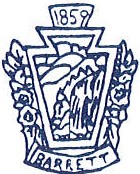 BARRETT MUNICIPAL BUILDING 993 ROUTE 390 •  CRESCO, PA 18326www.BarrettTownship.comHigh Acres Park Brick Paver Order FormOrdering Information:Name:  _________________________________Address: _______________________________________________________________________Telephone: _____________________________Brick Size: 4”x 8”1	2	3	4	5	6	7	8	9	10	11	12	13	14	15	16	17	18	19    20If you are using both upper and lower case letters you can use the 20 character grid. Each space and any punctuation also counts as a character.1	2	3	4	5	6	7	8	9	10	11	12	13	14	15	16 	17If you are using all upper case letters you must use the 17 character grid. Bricks can only have 17 characters including spaces and punctuation if using all upper case letters.Please enclose your check made payable to Barrett Township in the amount of $50 along with thisorder form. Mail to: Barrett Township, 993 Route 390, Cresco, PA 18326. Any questions, please call: 570-595-2602 ext. 3.